Activity 3.2.6 Design a TriangleGroup members:1. _________________  2. _______________ 3. ________________ 4. _______________Take turns choosing the length of a side or the measure of an angle of ∆ABC Then other members of the group must decide whether a triangle with the given measurements is possible or impossible.   Keep track of which parts have been chosen in the column on the right.1.  First student’s choice: 
 ______ = ________Possible or impossible?
Explain:2. Next student’s choice: 
 ______ = ________Possible or impossible?
Explain:
3.  Next student’s choice: 
 ______ = ________Possible or impossible?
Explain:
4.  Next student’s choice: 
 ______ = ________Possible or impossible?
Explain:
5.  Next student’s choice: 
 ______ = ________Possible or impossible?
Explain:
6. Next student’s choice: 
 ______ = ________Possible or impossible?
Explain: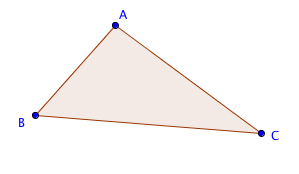 m  = ____________m  = ____________m  = ____________AB  = ____________BC  = ____________CA  = ____________